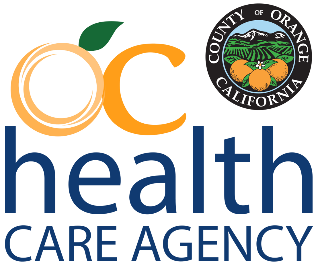 للنشر الفوري:	3 مايو 2024			                                 الاتصال                              Geniece Higgins   :                                                                                                                (714) 433-6260  											ghiggins@ochca.comاكتشاف ثلاثي كلورو إيثيلين ورباعي كلورو إيثيلين في عينات الهواء الداخلي)سانتا آنا، كاليفورنيا) - المعلومات المقدمة إلى وكالة الرعاية الصحية OC (HCA) تشير إلى وجود رباعي كلور الإيثيلين في المياه الجوفية وعينات الهواء الداخلي في 1002 E. 17th Street, Suites A-R في مدينة سانتا آنا. تشير عينات التربة والغاز الثانوي والهواء الداخلي التي أجراها الطرف المسؤول في نوفمبر وديسمبر 2023 وتم إبلاغها إلى HCA إلى وجود مواد كيميائية معروفة بأنها مسرطنة للبشر و/أو مواد مسرطنة بشرية أخرى تسبب تأثيرات سامة. 
تستخدم إحدى المواد الكيميائية الموجودة ، رباعي كلورو الإيثيلين (PCE أو PERC) ، في المقام الأول كمذيب للتنظيف الجاف وإزالة الشحوم. حددت وكالة حماية البيئة الأمريكية (USEPA) مخاطر السرطان وغير السرطانية بناء على التعرض ل PCE. تتجاوز مستويات الهواء الداخلي المكتشفة ل PCE داخل المباني الواقعة في هذا العنوان مستويات فحص التعرض الطويلة والقصيرة الأجل لوكالة .USEPA  مادة كيميائية أخرى وجدت ، فقط في العينات تحت السطحية ، ثلاثي كلورو إيثيلين (TCE) ، تستخدم في المقام الأول كعامل إزالة الشحوم في العمليات الصناعية المختلفة. وقد حدد الإقليم 9 التابع USEPA مخاطر السرطان وغير السرطانية استنادا إلى التعرض TCE في الهواء الداخلي. وهناك مجموعة سكانية ضعيفة محددة هي النساء في الأشهر الثلاثة الأولى من الحمل ، بسبب احتمال التسبب في عيوب القلب في الجنين النامي. قد يؤدي التعرض طويل الأمد إلى زيادة خطر الإصابة بسرطان الكلى أو غيره من أنواع السرطان. تتجاوز مستويات الهواء الداخلي المكتشفة TCEلأشكال التعبير الثقافي التقليدي داخل المبنى الواقع في هذا العنوان فئة الاستجابة العاجلة.USEPA 
يمكن أن تشمل التدابير الرامية إلى الحد من خطر التنفس في PCE و TCE زيادة التهوية ، وإغلاق الفتحات في الأرض ، ومعالجة الهواء الداخلي أو النقل المؤقت. قد تشكل المستويات المكتشفة في الشركة خطرا على بعض الأفراد في هذا العقار والعقارات المجاورة ؛ ومع ذلك ، من غير المحتمل أن تشكل خطرا على الأحياء المحيطة أو الجمهور بشكل عام. 
 
HCA مسؤولة عن توفير هذه المعلومات لوسائل الإعلام المحلية وفقا لقسم قانون الصحة والسلامة في كاليفورنيا 25180.7 (د). والقصد من الاقتراح 65 - قانون إنفاذ مياه الشرب المأمونة والمواد السامة لعام 1986 هو حماية الجمهور وموارده من مياه الشرب وإعلام الجمهور بالتعرض المحتمل للمواد الكيميائية. 
 
تتوفر صحيفة وقائع تتضمن الأسئلة الصحية المتداولة حول رباعي كلور الإيثيلين وثلاثي كلور الإيثيلين من وزارة الصحة والخدمات الإنسانية الأمريكية على ATSDR Tetrachloroethylene ToxFAQs (cdc.gov) و ATSDR Trichloroethylene ToxFAQs (cdc.gov) ، على التوالي. 
 يمكن العثور على مزيد من المعلومات حول هذا الموقع والعينات ذات الصلة على https://geotracker.waterboards.ca.gov/?surl=l8sqq. إذا كانت لديك أي أسئلة ، فيمكنك الاتصال بكريس كارسون ، مدير المشروع - مجموعة الحلول البيئية على  (714) 244-3662 أو ccarson@partneresi.com  Geniece Higgins ، أخصائي الإشراف على المواد الخطرة على  (714) 433-6260 أو ghiggins@ochca.com  .# # #